РЕЖИМ НАВЧАННЯ ЗАКЛАДУ Режим навчання - п'ятиденнийПочаток занять о 8.00 годиніТривалість уроків у загальноосвітніх навчальних закладах становить: у 1-х класах – 35 хвилин, у 2–4-х класах – 40 хвилин, у 5–11-х класах – 45 хвилин.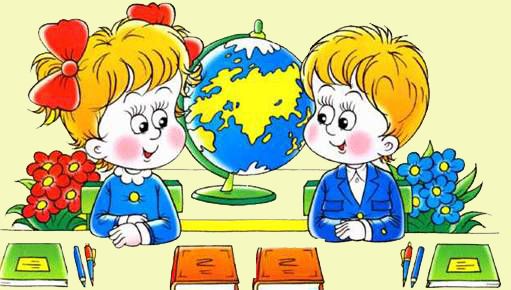 Години харчування школярів:8 .35    -     8.55            1 клас     сніданок10.35  -     10.50           1 зміна   сніданок11.35  -     11.50           2 зміна    сніданок                                                                      1 клас      обідГодини роботи ГПД:з 11.40     -    14.40Години роботи бібліотекипонеділок       8.00        -        12.00вівторок          8.00        -        12.00середа             8.00      -          12.00 четвер             8.00     -           12.00п'ятниця          8.00       -         12.00Робота вокального гурткаПонеділок     16.00 – 18.00Четвер           16.00 – 18.00Директор  КЗ «Зеленоярська ЗОШ  І – ІІІ ступенів»   ________ Н. ЮзвінкевичУрок1 клас1 клас2 - 4 клас2 - 4 клас5 – 11 клас5 – 11 класУрокЧасПерерваЧасПерерваЧасПерерва18.00 - 8.35208.00 - 8.40158.00  -   8.451028.55 - 9.30208.55 - 9.35158.55   -  9.401039.50 - 10.25259.50 - 10.30209.50   -  10.3520410.50 - 11.252510.50 - 11.302010.50  - 11.3520511.50 - 12.2511.50 - 12.3011.50 -  12.3510612.45  - 13.3010713.40  - 14.25